 February Reading LogThe goal for February is 15 books.  Happy Reading!!Date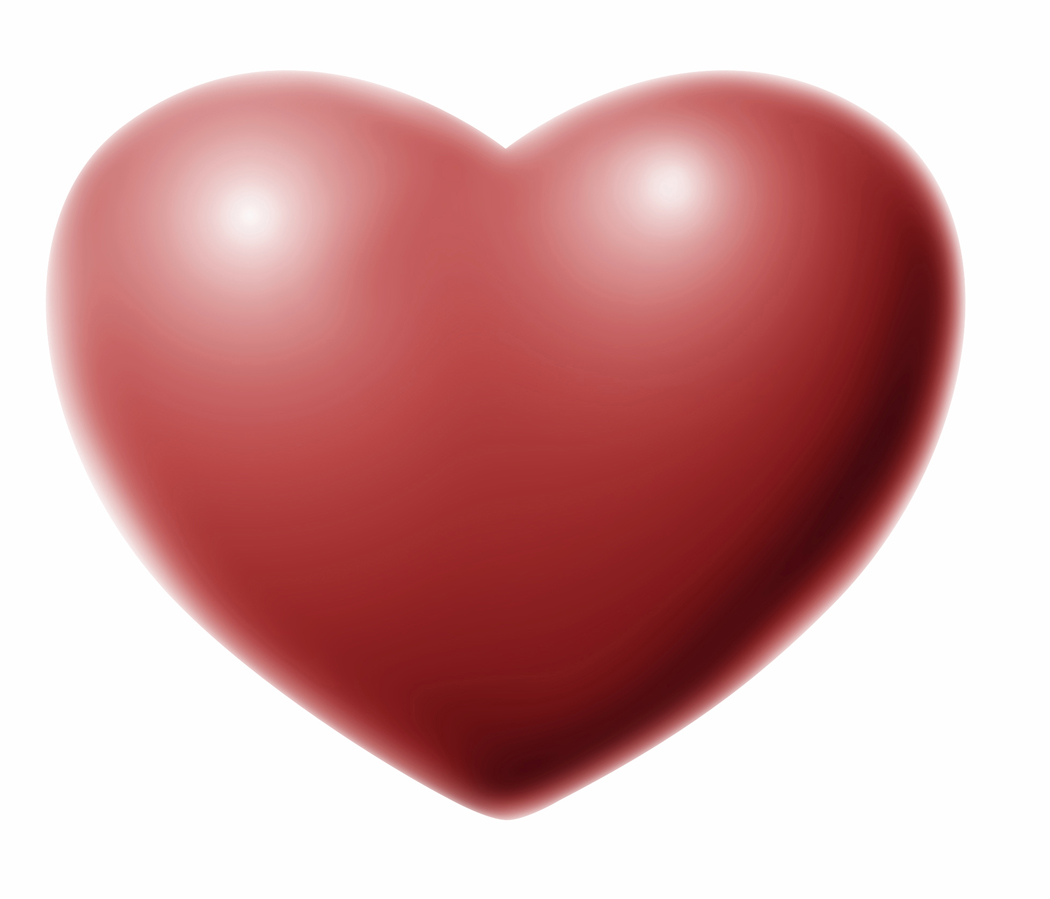 Name of Book